MEMBER/OFFICER PROTOCOLReason for policy1.1	Mutual trust and respect between Councillors and Officers is essential to ensure good 	governance and the effective running of a Council.  To help ensure that relationships do not 	go awry, it is advisable to have a written protocol, which can cover the respective roles and 	responsibilities of the Councillors and the Clerk (and any other staff employees): the 	relationships between Councillors and Officers; how concerns should be raised; and who is 	responsible for making decisions.   The same fundamental principles apply regardless of the nature and size of a Council.This protocol is intended to assist Councillors and the Clerk, in approaching some of the sensitive circumstances which arise in a challenging working environment.The reputation and integrity of the Council is significantly influenced by the effectiveness of Councillors, the Clerk and other staff working together to support each other’s roles.   The aim is effective and professional working relationships characterised by mutual trust, respect and courtesy.  Close personal familiarity should be avoided.Respective roles2.1	The respective roles of Councillors and employees can be summarised as follows:		Councillors and Officers are servants of the public and they are indispensable to one 		and other, but their responsibilities are distinct.  Councillors are responsible to the 		electorate and serve only so long as their term of office lasts. Officers are responsible 		to the Council.  Their job is to give advice to Councillors and to the Council, and to 		carry out the Council’s work under the direction and control of the Council and 			relevant Committees.  Councillors	Councillors have four main areas of responsibility:To determine Council policy and provide community leadership;To monitor and review Council performance in delivering services;To represent the Council externally; and To act as advocates for their constituents.	All Councillors have the same rights and obligations in their relationship with the 			Clerk and other employees, regardless of their status or political party, and should be 		treated equally.	Councillors should not involve themselves in the day to day running of the Council.  This is 	the Clerk’s responsibility, and the Clerk will be acting on instructions from the Council or 	its Committees, within an agreed job description. 	Committee Chairs and Vice-Chairs have additional responsibilities.  These responsibilities 	mean that their relationships with employees may be different and more complex than those 	of other Councillors.  However, they must still respect the impartiality of Officers and must 	not ask them to undertake work of a party political nature, or to do anything which would 	prejudice their impartiality.   Officers 	The role of Officers is to give advice and information to Councillors and to implement 	the policies determined by the Council. 	In giving such advice to Councillors, and in preparing and presenting reports, it is the 	responsibility of the Officer to express his/her own professional views and 	recommendations.  An Officer may report the views of individual Councillors on an issue, 	but the recommendation should be the Officer’s own.  If a Councillor wishes to express a 	contrary view they should not pressurise the Officer to make a recommendation contrary to 	the Officer’s professional view, nor victimise an Officer for discharging his/her 	responsibilities.   Respective expectations	All Councillors can expect:A commitment from Officers to the Council as a whole, and not any individual Councillor, group of Councillors or political group;A working partnership;Officers to understand and support respective roles, workloads and pressures;A timely response from Officers to enquiries and complaints;Officer’s professional advice, not influenced by political views or personal preferences;Regular, up to date information on matters that can reasonably be considered appropriate and relevant to their needs, having regard to any individual responsibilities or positions that they hold;Officers to be aware of and sensitive to the public and political environment locally;Respect, courtesy, integrity and appropriate confidentiality from Officers;  Training and development opportunities to help them carry out their role effectively;Not to have personal issues raised with them by Officers outside the Council’s agreed procedures; That Officers will not use their contact with Councillors to advance their personal interests or to influence decisions improperly;The Officers will at all times comply with the relevant Code of Conduct.	Officers can expect from Councillors:A working partnership;An understanding of, and support for, respective roles, workloads and pressures;Leadership and direction;Respect, courtesy, integrity and appropriate confidentiality;Not to be bullied or to be put under undue pressure;That Councillors will not use their position or relationship with Officers to advance their personal interests or those of others or to influence decisions improperly;  That Councillors will at all times comply with the Council’s adopted Code of Conduct.	Some General Principles:Close personal relationships between Councillors and Officers can confuse their separate roles and get in the way of the proper conduct of Council business, not least by creating a perception in others that a particular Councillor or Officer is getting preferential treatment. Special relationships with particular individuals or party political groups should be avoided as it can create suspicion that an employee favours that Councillor or political group above others.Political Groups	The operation of political groups is becoming more of a feature within Parish Councils. 	Councillors are elected to serve their community and should ensure that is the guiding 	principle by which decisions are made.  Party politics within a Parish or Town Council can 	pose particular difficulties for employees in terms of accountability.  The Council remains 	the employer and staff, via the management structure, are answerable to the Council as a 	whole.  	Party political groups have no power to require the Clerk or any other employee to 	attend group meetings or to prepare written reports for them, and employees can 	legitimately refuse to do so.  The Clerk and other Officers are responsible to the Council as a 	whole and should not take action under instructions from any individual Councillor, even if 	he/she has been styled as ‘Leader’ of the Council.    	If your Council has adopted party political groupings, the Clerk should ensure that any 	reports or advice offered to a political group are statements of relevant facts, with an 	appraisal of options and do not deal with the political implications of the matter or options, 	or make any recommendations.  It is not the Clerk’s role to make recommendations to a 	political group.	If a report is prepared for one political group, the Clerk should advise all other political 	groups that the report has been prepared, or that advice was given. 	Any Clerk needing advice or guidance on matters relating to party groups or how to operate 	within a political environment, can seek advice from the .Problem areas 7.1	From time to time the relationship between Councillors and the Clerk (or other employees) 	may break down or become strained.  Whilst it is always preferable to resolve matters 	informally, through conciliation by an appropriate third party, it is important that the 	Council adopts a formal grievance protocol and procedure.The law requires all employers to have disciplinary and grievance procedures.  Adopting a grievance procedure enables individual employees to raise concerns, problems or complaints about their employment in an open and fair way if they cannot be resolved informally.  ERNLLCA has issued a workable policy and procedure which can be accessed from the website.  Further advice is available from the ERNLLCA office.  The Chair of the Council cannot, formally, resolve such matters by his or herself.  The creation of a committee of no less than, and no more than, three members with devolved authority to resolve such matter is the appropriate mechanism. 7.3	If a Councillor is dissatisfied with the conduct, behaviour or performance of the Clerk or 	another employee, the matter should be raised in the first instance with the Clerk (if it 	applies to another member of staff) or the Chair of the Personnel Committee (if it applies to 	the Clerk).  If the matter cannot be resolved informally, it may be necessary to invoke the 	Council’s disciplinary procedure.  ERNLLCA has issued a workable policy and procedure 	which can be accessed from the website.  Further advice is available from the ERNLLCA 	office.   	Adopted by the Cottingham Parish Council at its Meeting on Thursday 21 February 2013 under minute reference 1810	‘A draft Code of Conduct had been agreed by a working group of Councillors and circulated.  A copy of the draft Code of Conduct had been sent to ERYC Legal & Democratic Team who had agreed that the document covered all the statutory requirements.’	After discussion it was Proposed by Cllr Hardwick, Seconded by Cllr Minors and, on a show of hands vote, unanimously RESOLVED that the Code of Conduct as presented be adopted (Attached to the Minutes as Appendix 1).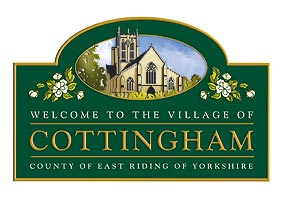 